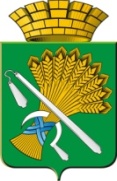 АДМИНИСТРАЦИЯ КАМЫШЛОВСКОГО ГОРОДСКОГО ОКРУГАП О С Т А Н О В Л Е Н И Еот 20.02.2020  N 113                               Об утверждении Положения о порядке принятия муниципальными служащими, замещающими должности муниципальной службы в органах местного самоуправления Камышловского городского округа, наград, почетных и специальных званий иностранных государств, международных организаций, политических партий, других общественных объединений и религиозных объединенийВ целях обеспечения соблюдения муниципальными служащими органов местного самоуправления Камышловского городского округа запретов, связанных с муниципальной службой, руководствуясь пунктом 10 части 1 статьи 14 Федерального закона от 02 марта 2007 года № 25-ФЗ «О муниципальной службе в Российской Федерации», Уставом Камышловского городского округа, администрация Камышловского городского округаПОСТАНОВЛЯЕТ:1. Утвердить Положение о порядке принятия муниципальными служащими, замещающими должности муниципальной службы в органах местного самоуправления Камышловского городского округа, наград, почетных и специальных званий иностранных государств, международных организаций, политических партий, других общественных объединений и религиозных объединений (Прилагается).2. Опубликовать данное постановление в газете «Камышловские известия» и разместить на официальном сайте Камышловского городского округа.ГлаваКамышловского городского округа                                               А.В. Половников                                            УТВЕРЖДЕНО                                                                        постановлением администрации Камышловского городского округа                                                   от 20.02.2020 № 113Положение о порядке принятия муниципальными служащими, замещающими должности муниципальной службы в органах местного самоуправления Камышловского городского округа, наград, почетных и специальных званий иностранных государств, международных организаций, политических партий, других общественных объединений и религиозных объединений1. Настоящее Положение устанавливает порядок принятия с письменного разрешения главы Камышловского городского округа (далее - Глава) наград, почетных и специальных званий (за исключением научных) иностранных государств, международных организаций, политических партий, других общественных объединений и религиозных объединений (далее - награда, звание) муниципальными служащими, замещающими должности муниципальной службы в органах местного самоуправления Камышловского городского округа (далее - муниципальные служащие), на которых распространяются запреты, установленные пунктом 10 части 1 статьи 14 Федерального закона от 02 марта 2007 года № 25-ФЗ «О муниципальной службе в Российской Федерации».2. Муниципальный служащий, получивший награду, звание либо уведомленный иностранным государством, международной организацией, политической партией, другим общественным объединением или религиозным объединением о предстоящем их получении, в течение трех рабочих дней представляет Главе ходатайство с просьбой о разрешении принять награду, звание (далее - ходатайство), по форме согласно Приложению № 1 к настоящему Положению.3. Муниципальный служащий, отказавшийся от награды, звания, в течение трех рабочих дней представляет Главе уведомление об отказе в получении награды, звания, иностранного государства, международной организации, политической партии, другого общественного объединения или религиозного объединения (далее - уведомление), по форме согласно Приложению № 2 или № 3 к настоящему Положению.4. Муниципальный служащий, получивший награду, звание до принятия Главой решения по результатам рассмотрения ходатайства, передает награду и оригиналы документов к ней, оригиналы документов к званию на хранение в организационный отдел администрации Камышловского городского округа (далее – организационный отдел), по акту приема-передачи в течение трех рабочих дней со дня их получения.5. В случае, если муниципальный служащий получил награду, звание или отказался от них во время служебной командировки, срок представления ходатайства либо уведомления исчисляется со дня возвращения муниципального служащего из служебной командировки.6. В случае, если муниципальный служащий по не зависящей от него причине не может представить ходатайство, передать награду и оригиналы документов к ней, оригиналы документов к званию в сроки, указанные в настоящем пункте, он обязан представить ходатайство либо уведомление, передать награду и оригиналы документов к ней, оригиналы документов к званию не позднее следующего рабочего дня после устранения такой причины.7. Глава рассматривает ходатайство в месячный срок со дня их внесения.8. Обеспечение рассмотрения Главой ходатайств, информирование лица, представившего ходатайство Главе, о решении, принятом Главой по результатам рассмотрения ходатайств, а также учет уведомлений, указанных в настоящем Положении, осуществляется организационным отделом.9. О принятом Главой решении по ходатайству организационный отдел в течение трех рабочих дней уведомляет муниципального служащего.10. При удовлетворении Главой ходатайства муниципального служащего, указанного в пункте 4 настоящего Положения, о принятии награды, звания организационный отдел в течение пяти рабочих дней возвращает муниципальному служащему награду и оригиналы документов к ней, оригиналы документов к званию.11. В случае отказа Главой в удовлетворении ходатайства муниципального служащего, указанном в пункте 4 настоящего Положения, о принятии звания, награды организационный отдел в течение пяти рабочих дней направляет награду и оригиналы документов к ней, оригиналы документов к званию в соответствующий орган иностранного государства, международную организацию, политическую партию, иное общественное объединение или религиозное объединение.12. Рассмотренные Главой ходатайства и уведомления приобщаются к личному делу муниципального служащего.13. Организационный отдел ведет учет муниципальных служащих, получивших или отказавшихся от получения награды, звания, в журнале по форме согласно приложению № 4 к настоящему Положению.Приложение № 1к Положению о порядке принятия муниципальными служащими, замещающими должности муниципальной службы в органах местного самоуправления Камышловского городского округа, наград, почетных и специальных званий иностранных государств, международных организаций, политических партий, других общественных объединений и религиозных объединенийФорма                                 Главе Камышловского городского округа____________________________________________                                                                              (инициалы, фамилия в дательном падеже)от _________________________________________                                                                         (фамилия, имя, отчество)____________________________________________                                                   (наименование замещаемой должности____________________________________________с указанием подразделения органа местного самоуправления)Ходатайствоо разрешении принять награду, почетное или специальноезвание, иностранного государства, международной организации,политической партии, других общественных объединений ирелигиозных объединенийПрошу разрешить мне принять __________________________________________                                                                                    (наименование награды, почетного или специального звания)____________________________________________________________________                                    (за какие заслуги награжден(а) и кем, за какие заслуги присвоено и кем)____________________________________________________________________                          (дата и место вручения награды, документов к почетному или специальному званию)Награда и документы к ней, документы к почетному или специальному званию                                                                        (нужное подчеркнуть) ____________________________________________________________________(наименование награды, почетного или специального звания)____________________________________________________________________ (наименование документов к награде, почетному или специальному званию)____________________________________________________________________сданы по акту приема-передачи № ____________ от  «__» _____________ 20__ г.в организационный отдел администрации Камышловского городского округа."__" _______________ 20__ г.    _____________   _____________________                                                                                 (подпись)                      (расшифровка подписи)Приложение № 2к Положению о порядке принятия муниципальными служащими, замещающими должности муниципальной службы в органах местного самоуправления Камышловского городского округа, наград, почетных и специальных званий иностранных государств, международных организаций, политических партий, других общественных объединений и религиозных объединенийФорма                   Главе Камышловского городского округа                               ____________________________________________                                                           (инициалы, фамилия в дательном падеже)                               от _________________________________________                                   (фамилия, имя, отчество)                               ____________________________________________                                             (наименование замещаемой должности                               ____________________________________________                                                       с указанием подразделения органа местного самоуправления)Уведомлениеоб отказе от получения награды, почетного или специальногозвания иностранного государства, международной организации,политической партии, других общественных объединений ирелигиозных объединений        Уведомляю о принятом мною решении отказаться от получения_________________________________________________________________(наименование награды, почетного или специального звания)____________________________________________________________________(за какие заслуги награжден(а) и кем, за какие заслуги присвоено и кем)«___» _______________ 20__ г.    _____________   _____________________                                                                                       (подпись)                        (расшифровка подписи)Приложение № 3к Положению о порядке принятия муниципальными служащими, замещающими должности муниципальной службы в органах местного самоуправления Камышловского городского округа, наград, почетных и специальных званий иностранных государств, международных организаций, политических партий, других общественных объединений и религиозных объединенийФорма                               Главе Камышловского городского округа                               ____________________________________________                                                           (инициалы, фамилия в дательном падеже)                               от _________________________________________                                   (фамилия, имя, отчество)                               ____________________________________________                                             (наименование замещаемой должности                               ____________________________________________                                                       с указанием подразделения органа местного самоуправления)Уведомлениеоб отказе от получения награды, почетного или специальногозвания иностранного государства, международной организации,политической партии, других общественных объединений ирелигиозных объединений и сдаче награды и документов к ней(документов к званию)    Уведомляю о принятом мною решении отказаться от получения_________________________________________________________________(наименование награды, почетного или специального звания)____________________________________________________________________(за какие заслуги награжден(а) и кем, за какие заслуги присвоено и кем)Награда и документы к ней, документы к почетному или специальному званию (нужное подчеркнуть)____________________________________________________________________             (наименование почетного или специального звания, награды или иного знака отличия)____________________________________________________________________(наименование документов к почетному или специальному званию, награде или иному знаку отличия)сданы по акту приема-передачи № ___________ от «__» ______________ 20__ г.в организационный отдел администрации Камышловского городского округа.«____» _______________ 20__ г.    _____________   _____________________                                                                                               (подпись)                         (расшифровка подписи)Приложение № 4к Положению о порядке принятия муниципальными служащими, замещающими должности муниципальной службы в органах местного самоуправления Камышловского городского округа, наград, почетных и специальных званий иностранных государств, международных организаций, политических партий, других общественных объединений и религиозных объединенийФормаЖУРНАЛучета муниципальных служащих, замещающих должности муниципальной службы в органах местного самоуправления Камышловского городского округа, получивших или отказавшихся от получения наград, почетных и специальных званий иностранных государств, международных организаций, политических партий, других общественных объединений и религиозных объединений№ п/пФамилия, имя, отчествоДолжностьДата поступления ходатайства/уведомленияРезультат рассмотрения ходатайства/ уведомления